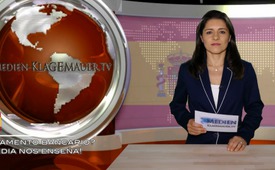 ¿Salvamento civil o Salvamento bancario? ¡Islandia nos enseña!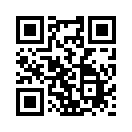 En el año 2008 Islandia estaba en una montaña de deudas que correspondía a dies veces mas que el PIB*. La UE y el Fondo Monetario Internacional (FMI) amenazaron a Islandia, que si ellos no salvaban a los bancos, nunca volverían a los mercados capitales...En el año 2008 Islandia estaba en una montaña de deudas que correspondía a dies veces mas que el PIB*. La UE y el Fondo Monetario Internacional (FMI) amenazaron a Islandia, que si ellos no salvaban a los bancos, nunca volverían a los mercados capitales. En otras palabras el gobierno islandés era requerido a poner en su población las deudas de bancos.
Gracias a las altas protestas del pueblo, el gobierno de Islandia no reaccionó a la amenaza y puso a los bancos en quiebra y a la rendición de cuentas, aún que ella no reaccionó a esta quiebra. A los banqueros responsables los pusieron a la justicia y fueron castigados en prisión. Hoy Islandia ha regresado a los mercados capitales. 
Desde el 28/02/2017 la moneda islandesa ha crecido casi un por ciento y esta igual de estable que al principio de la crisis financiera. El pueblo ha ganado: La economía islandesa a prosperado, el desempleo está a sólo tres por ciento y los salarios crecen fuertemente. “Los valientes conquistan el mundo„ Se confimó lo que ha dicho el publicista suizo Dr. Ernst Reinhardt.de abr.Fuentes:https://www.kla.tv/9747

https://www.youtube.com/watch?v=sfeDxbupg4M&t=0s

http://www.finanzen.ch/nachrichten/devisen/Islaendische-Krone-auf-hoechstem-Stand-seit-Finanzkrise-1001790315Esto también podría interesarle:---Kla.TV – Las otras noticias ... libre – independiente – no censurada ...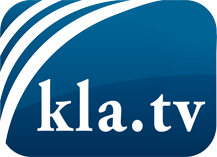 lo que los medios de comunicación no deberían omitir ...poco escuchado – del pueblo para el pueblo ...cada viernes emisiones a las 19:45 horas en www.kla.tv/es¡Vale la pena seguir adelante!Para obtener una suscripción gratuita con noticias mensuales
por correo electrónico, suscríbase a: www.kla.tv/abo-esAviso de seguridad:Lamentablemente, las voces discrepantes siguen siendo censuradas y reprimidas. Mientras no informemos según los intereses e ideologías de la prensa del sistema, debemos esperar siempre que se busquen pretextos para bloquear o perjudicar a Kla.TV.Por lo tanto, ¡conéctese hoy con independencia de Internet!
Haga clic aquí: www.kla.tv/vernetzung&lang=esLicencia:    Licencia Creative Commons con atribución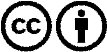 ¡Se desea la distribución y reprocesamiento con atribución! Sin embargo, el material no puede presentarse fuera de contexto.
Con las instituciones financiadas con dinero público está prohibido el uso sin consulta.Las infracciones pueden ser perseguidas.